Appendix C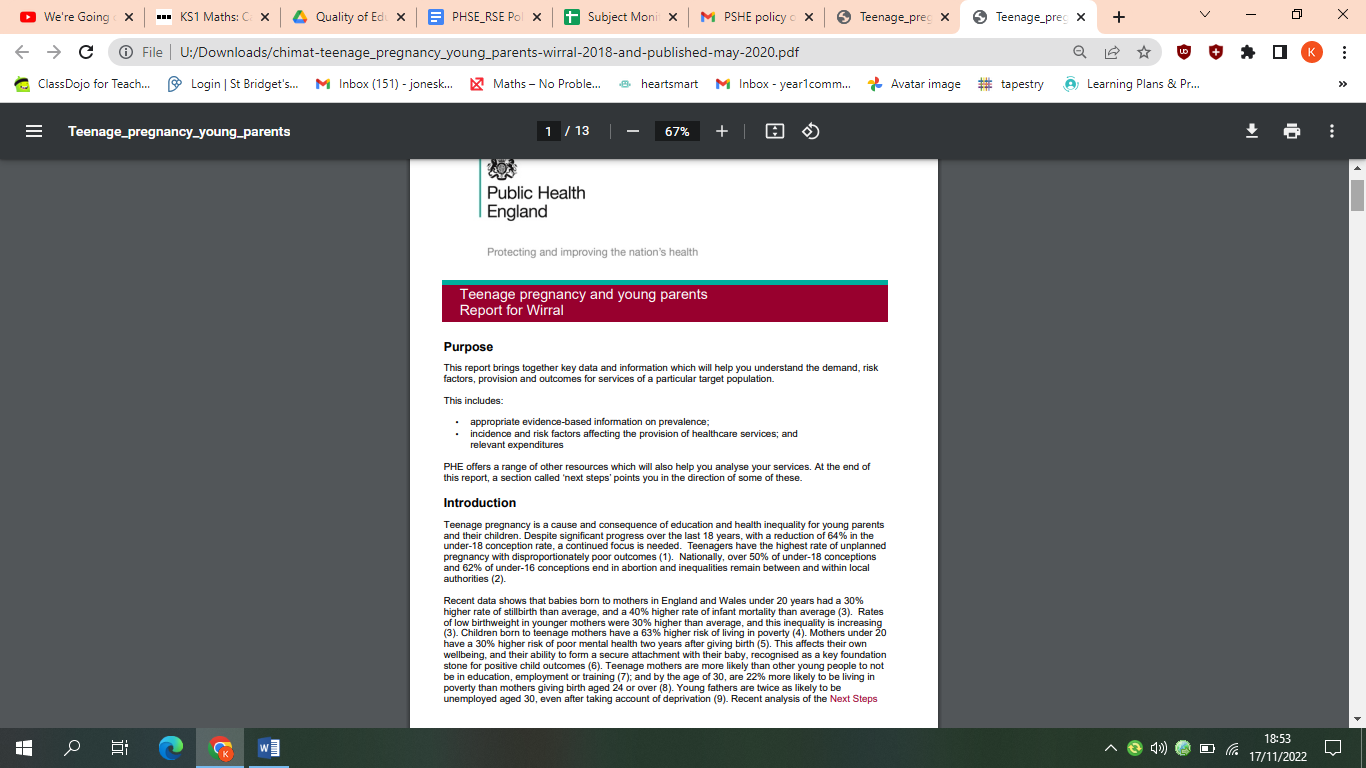 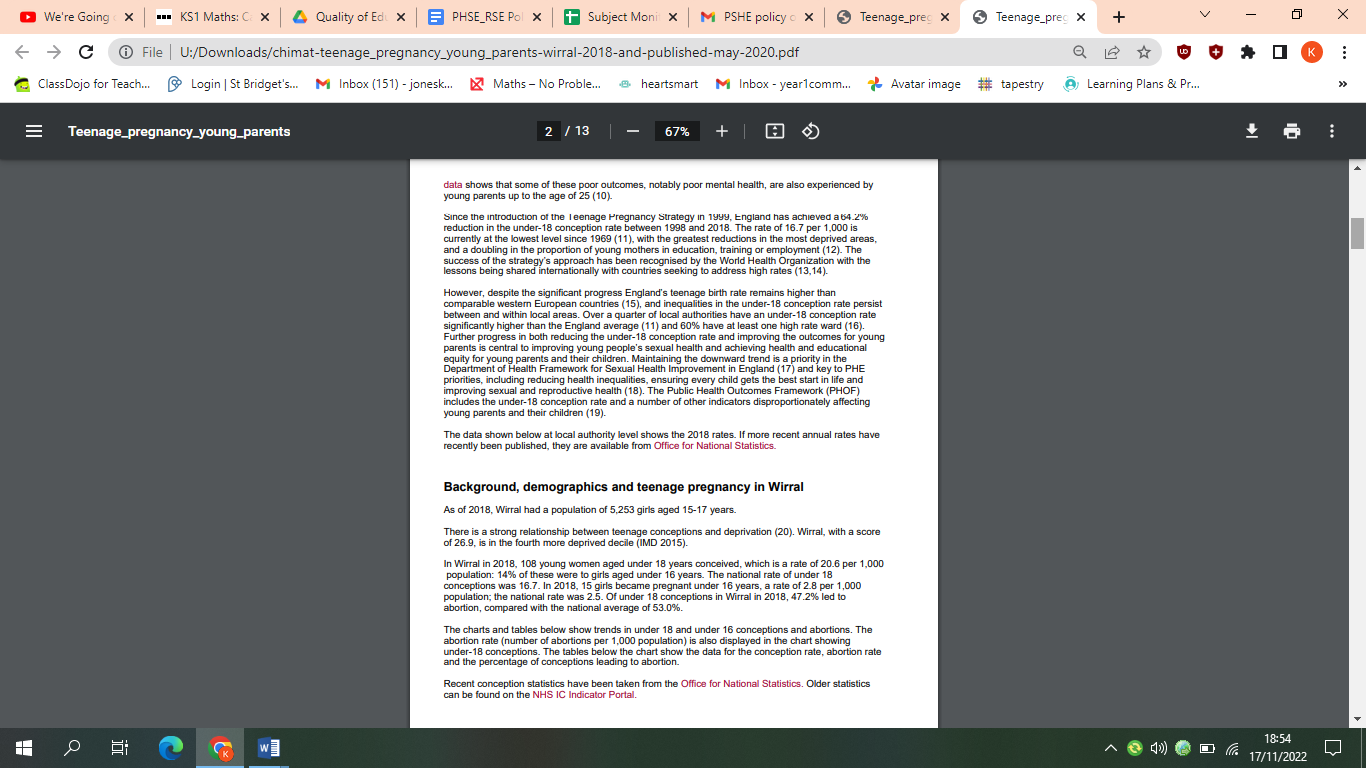 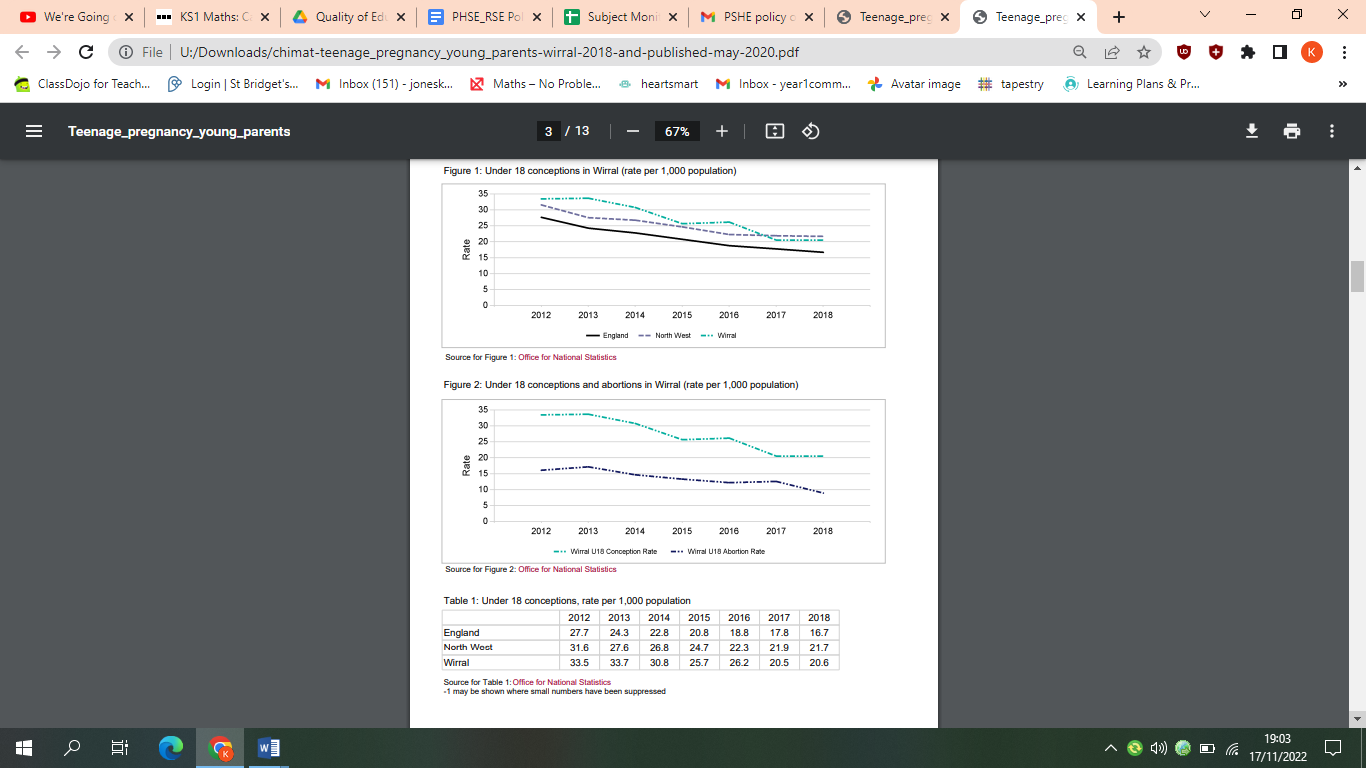 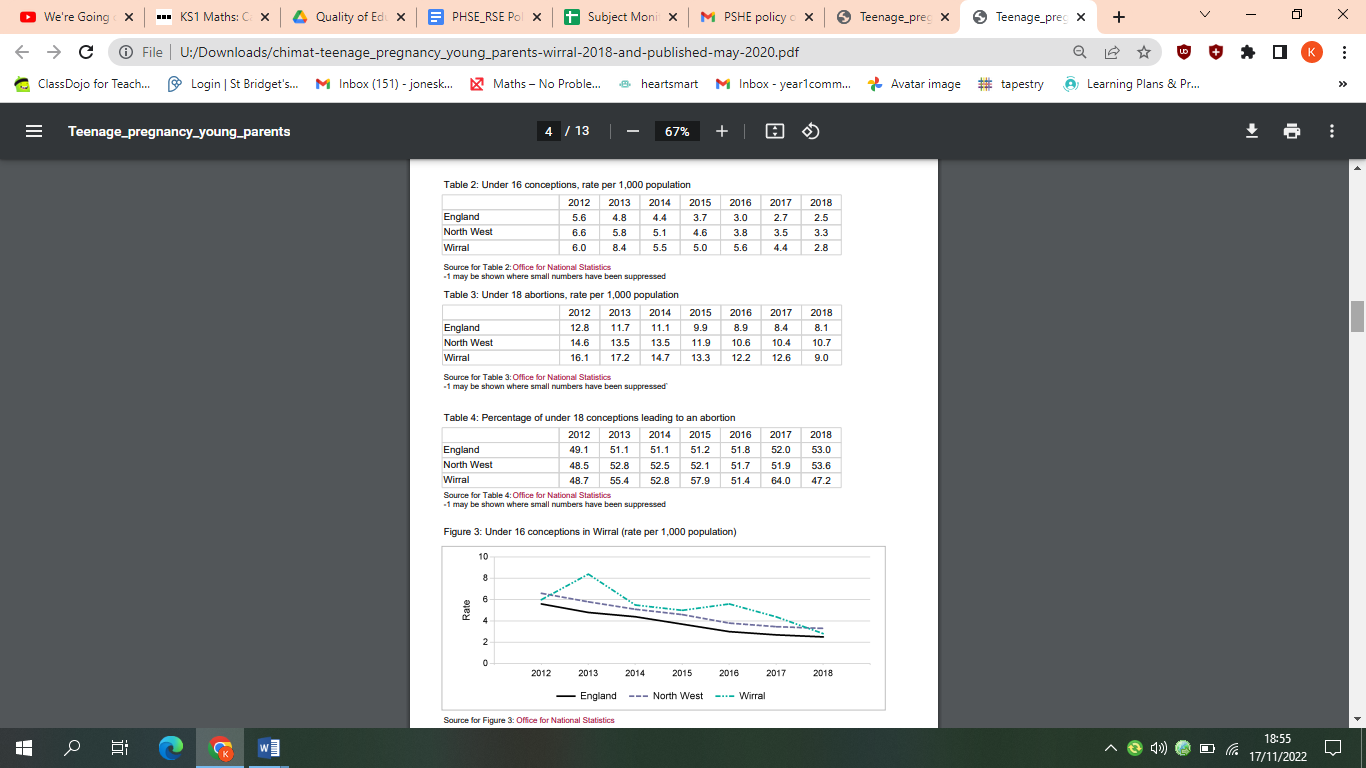 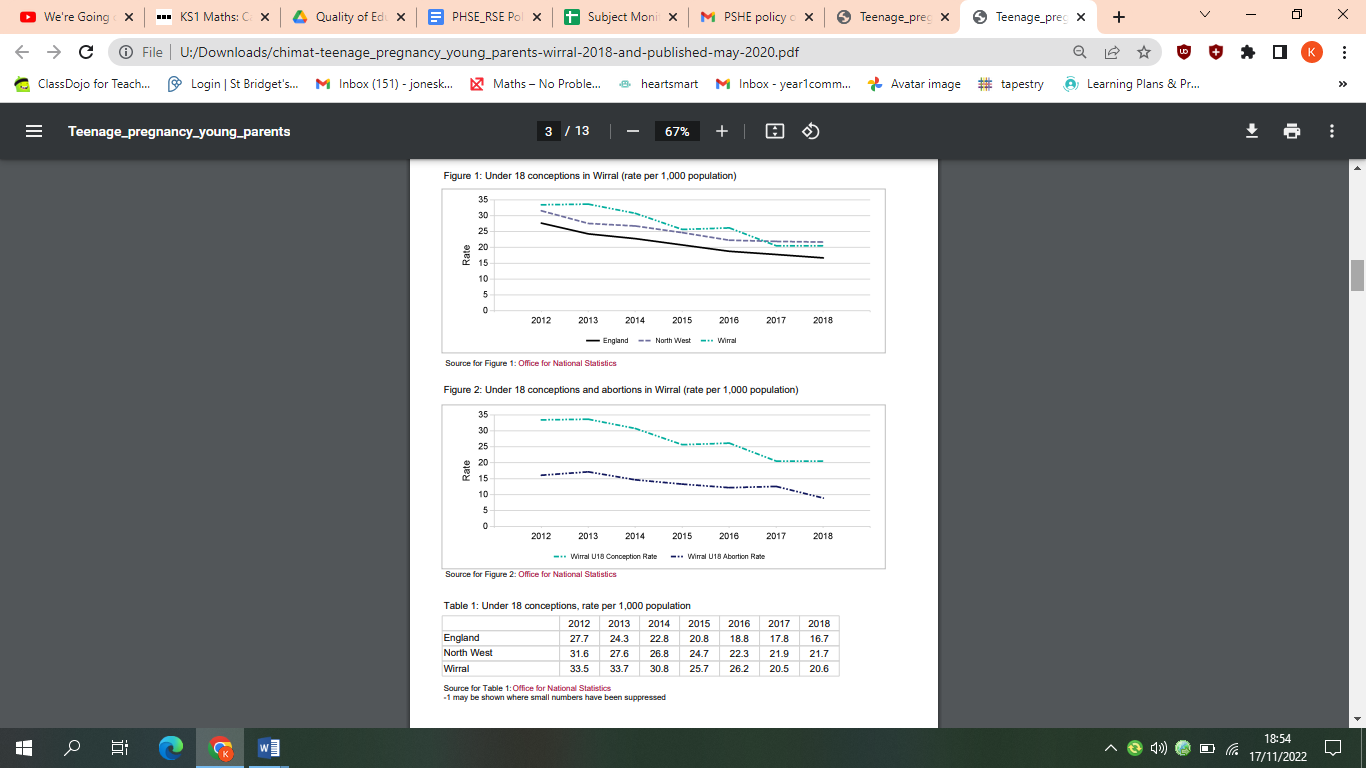 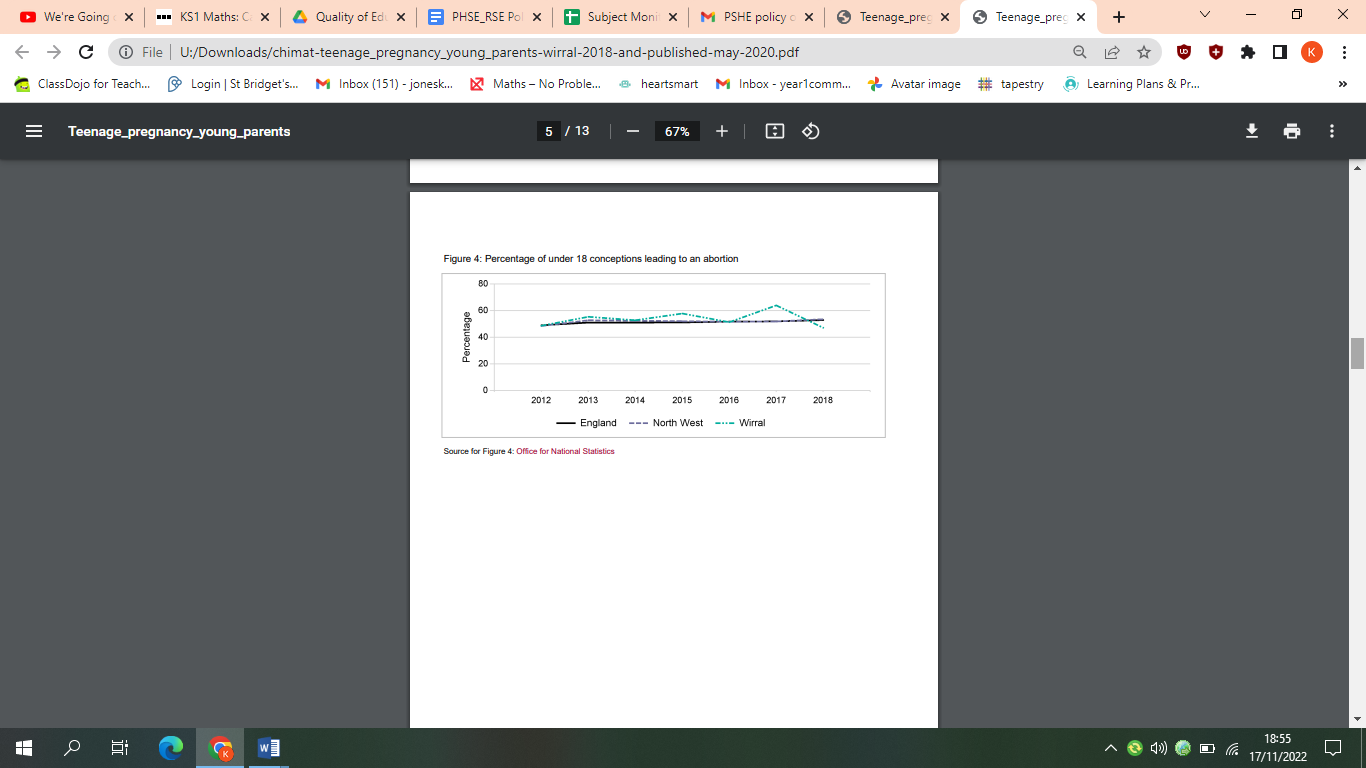 